ОБЩЕСТВО С ОГРАНИЧЕННОЙ ОТВЕТСТВЕННОСТЬЮ"Страховая компания "Советская"_____________________________________________________________________________________________________УтверждаюГенеральный директор_______________  / А.В. Василенко /"23" января .П Р А В И Л А   С Т Р А Х О В А Н И ЯГ Р А Ж Д А Н С К О Й   О Т В Е Т С Т В Е Н Н О С Т И   З А С Т Р О Й Щ И К АЗ А   Н Е И С П О Л Н Е Н И Е   И Л И   Н Е Н А Д Л Е Ж А Щ Е Е   И С П О Л Н Е Н И Е   О Б Я З А Т Е Л Ь С Т ВП О   П Е Р Е Д А Ч Е   П О М Е Щ Е Н И Я   П О   Д О Г О В О Р У   У Ч А С Т И Я   В   Д О Л Е В О М   С Т Р О И Т Е Л Ь С Т В ЕПриказ № 23/1/14 от "23" января .Санкт-ПетербургОГЛАВЛЕНИЕ1.	ОБЩИЕ ПОЛОЖЕНИЯ. СУБЪЕКТЫ СТРАХОВАНИЯ.	32.	ОБЪЕКТ СТРАХОВАНИЯ.	43.	СТРАХОВОЙ РИСК. СТРАХОВОЙ СЛУЧАЙ.	44.	СТРАХОВАЯ СУММА.	45.	СТРАХОВАЯ ПРЕМИЯ. СТРАХОВОЙ ТАРИФ.	56.	СРОК СТРАХОВАНИЯ. ПОРЯДОК ЗАКЛЮЧЕНИЯ И ИСПОЛНЕНИЯ ДОГОВОРА СТРАХОВАНИЯ.	67.	ПОРЯДОК ПРЕКРАЩЕНИЯ ДОГОВОРА СТРАХОВАНИЯ.	88.	ИЗМЕНЕНИЕ СТРАХОВОГО РИСКА.	99.	ПРАВА И ОБЯЗАННОСТИ СТОРОН.	910.	ПОРЯДОК ОПРЕДЕЛЕНИЯ РАЗМЕРА СУММЫ СТРАХОВОГО ВОЗМЕЩЕНИЯ.	1111.	ВЫПЛАТА СТРАХОВОГО ВОЗМЕЩЕНИЯ. ОТКАЗ В СТРАХОВОЙ ВЫПЛАТЕ.	1212.	ИСКОВАЯ ДАВНОСТЬ. ПОРЯДОК РАЗРЕШЕНИЯ СПОРОВ.	13ОБЩИЕ ПОЛОЖЕНИЯ. СУБЪЕКТЫ СТРАХОВАНИЯ.Настоящие Правила страхования (далее по тексту – Правила) разработаны в соответствии с Законом Российской Федерации "Об организации страхового дела в Российской Федерации" от 27.11.1992 г. № 4015-1, Гражданским законодательством РФ, Федеральным законом "Об участии в долевом строительстве многоквартирных домов и иных объектов недвижимости и о внесении изменений в некоторые законодательные акты Российской Федерации" от 30.12.2004.г. № 214-ФЗ, иными нормативными правовыми актами и нормативными актами органа страхового надзора, и определяют общие условия и порядок осуществления Обществом с ограниченной ответственностью "Страховая компания "Советская" страхования гражданской ответственности за неисполнение или ненадлежащее исполнение обязательств по передаче помещения участнику долевого строительства по договору участия в долевом строительстве.Страховщик – ООО "Страховая компания "Советская", осуществляющее страховую деятельность в соответствии с Лицензией, выданной органом страхового надзора.Страхователи – застройщики: юридические лица независимо от организационно-правовой формы, имеющие в собственности или на праве аренды, на праве субаренды либо в предусмотренных Федеральным законом от 24.07.2008 г. № 161-ФЗ "О содействии развитию жилищного строительства" случаях на праве безвозмездного срочного пользования земельный участок и привлекающие денежные средства участников долевого строительства в соответствии с федеральным законодательством для строительства (создания) на этом земельном участке многоквартирных домов и (или) иных объектов недвижимости, за исключением объектов производственного назначения, на основании полученного разрешения на строительство, заключившие договор страхования.Застройщик за свой счёт заключает со Страховщиком договор страхования гражданской ответственности за неисполнение или ненадлежащее исполнение обязательств по передаче жилого помещения по договору участия в долевом строительстве до государственной регистрации такого договора, заключённого с первым участником долевого строительства.По договору страхования гражданской ответственности за неисполнение или ненадлежащее исполнение обязательств по передаче жилого помещения по договору участия в долевом строительстве (далее по тексту - договор страхования) может быть застрахован только риск ответственности самого Страхователя. Договор страхования, не соответствующий этому требованию, ничтожен.Риск гражданской ответственности застройщика за неисполнение или ненадлежащее исполнение обязательств по передаче жилого помещения по договору участия в долевом строительстве считается застрахованным в пользу Выгодоприобретателя - участника долевого строительства, перед которым по договору участия в долевом строительстве Страхователь должен нести ответственность, даже если договор страхования заключён в пользу другого лица либо в нем не сказано, в чью пользу он заключён.По договору страхования Страховщик обязуется за обусловленную договором плату (страховую премию) при наступлении предусмотренного в договоре события (страхового случая) возместить Выгодоприобретателю, в пользу которого заключён договор, причинённые вследствие этого события убытки, связанные с неисполнением или ненадлежащим исполнением обязательств по передаче жилого помещения по договору участия в долевом строительстве (выплатить страховое возмещение) в пределах определённой договором страховой суммы.Выгодоприобретателями по договору страхования являются граждане или юридические лица (за исключением кредитных организаций), денежные средства которых привлекались в соответствии с Федеральным законом № 214-ФЗ от 30.12.2004 г. для строительства (создания) объекта долевого строительства по договору, предусматривающему передачу жилого помещения.Допускается замена Выгодоприобретателя, указанного в договоре страхования, другим лицом в случае уступки права требования по договору с уведомлением об этом Страховщика в письменной форме.Основные понятия, используемые для целей настоящих Правил страхования:Застройщик – юридическое лицо независимо от его организационно-правовой формы, имеющее в собственности или на праве аренды, субаренды либо, в предусмотренных Федеральным законом "О содействии развитию жилищного строительства" от 24.07.2008 г. N 161-ФЗ случаях, на праве безвозмездного срочного пользования земельный участок и привлекающее денежные средства участников долевого строительства в соответствии с указанным Федеральным законом для строительства (создания) на этом земельном участке многоквартирных домов и (или) иных объектов недвижимости, за исключением объектов производственного назначения, на основании полученного разрешения на строительство;Объект долевого строительства – жилое или нежилое помещение, общее имущество в многоквартирном доме и (или) ином объекте недвижимости, подлежащие передаче участнику долевого строительства после получения разрешения на ввод в эксплуатацию многоквартирного дома и (или) иного объекта недвижимости и входящие в состав указанного многоквартирного дома и (или) иного объекта недвижимости, строящихся (создаваемых), также с привлечением денежных средств участника долевого строительства;Договор участия в долевом строительстве – по договору одна сторона (застройщик) обязуется в предусмотренный договором срок своими силами и (или) с привлечением других лиц построить (создать) многоквартирный дом и (или) иной объект недвижимости и после получения разрешения на ввод в эксплуатацию этих объектов передать соответствующий объект долевого строительства участнику долевого строительства, а другая сторона (участник долевого строительства) обязуется уплатить обусловленную договором цену и принять объект долевого строительства при наличии разрешения на ввод в эксплуатацию многоквартирного дома и (или) иного объекта недвижимости;Цена договора – размер денежных средств, подлежащих уплате участником долевого строительства для строительства (создания) объекта долевого строительства.В соответствии с настоящими Правилами не допускается страхование:противоправных интересов, а также интересов, которые не являются противоправными, но страхование которых запрещено законом.Страховщик не вправе разглашать полученные им в результате своей профессиональной деятельности сведения о Страхователе и его имущественном положении.За нарушение тайны страхования Страховщик в зависимости от рода нарушенных прав и характера нарушения несёт ответственность в порядке, предусмотренном гражданским законодательством Российской Федерации (далее по тексту – РФ).ОБЪЕКТ СТРАХОВАНИЯ.Объектом страхования являются имущественные интересы Страхователя (Застройщика), связанные с его ответственностью перед участником долевого строительства в связи с неисполнением или ненадлежащим исполнением им обязательства по передаче жилого помещения по договору участия в долевом строительстве.СТРАХОВОЙ РИСК. СТРАХОВОЙ СЛУЧАЙ.Страховым риском является предполагаемое событие, на случай наступления которого проводится страхование.Событие, рассматриваемое в качестве страхового риска, должно обладать признаками вероятности и случайности его наступления.При страховании в соответствии с настоящими Правилами страховым риском является возникновение у Страхователя ответственности перед участником долевого строительства в связи с неисполнением или ненадлежащим исполнением им обязательства по передаче жилого помещения по договору участия в долевом строительстве.Страховым случаем является неисполнение или ненадлежащее исполнение застройщиком обязательств по передаче жилого помещения участнику долевого строительства по договору участия в долевом строительстве, подтверждённые:решением суда об обращении взыскания в соответствии со ст. 14 Федерального закона "Об участии в долевом строительстве многоквартирных домов и иных объектов недвижимости и о внесении изменений в некоторые законодательные акты Российской Федерации" от 30.12.2004 г. № 214-ФЗ;решением арбитражного суда о признании должника банкротом и об открытии конкурсного производства в соответствии с Федеральным законом "О несостоятельности (банкротстве)" от 26.10.2002 г. № 127-ФЗ, а также выпиской из реестра требований кредиторов о размере, составе и об очерёдности удовлетворения требований.В соответствии с настоящими Правилами страхование осуществляется на случай неисполнения или ненадлежащего исполнения застройщиком обязательств по передаче участнику долевого строительства жилого помещения по договору участия в долевом строительстве, по любой причине, если они не отнесены настоящими Правилами и законодательными актами РФ к событиям, на которые страхование не распространяется.Страховщик освобождается от выплаты страхового возмещения, если страховой случай наступил вследствие умысла Страхователя или Выгодоприобретателя.СТРАХОВАЯ СУММА.Страховая сумма – денежная сумма, которая определена договором страхования, исходя из которой устанавливаются размер страховой премии и размер страховой выплаты при наступлении страхового случая.В соответствии с Федеральным законом минимальная страховая сумма по договору страхования, в пределах которой при наступлении страхового случая Страховщик должен будет осуществить страховое возмещение, рассчитывается исходя из цены договора участия в долевом строительстве и не может быть менее суммы, рассчитанной исходя из общей площади жилого помещения, подлежащего передаче участнику долевого строительства, и показателя средней рыночной стоимости одного квадратного метра общей площади жилья в субъектах Российской Федерации, который определён федеральным органом исполнительной власти, осуществляющим функции по выработке и (или) реализации государственной политики и нормативно-правовому регулированию в сфере строительства, и подлежит применению для расчета размеров социальных выплат для всех категорий граждан, которым указанные социальные выплаты предоставляются на приобретение, строительство жилых помещений за счет средств федерального бюджета, на дату заключения договора страхования.СТРАХОВАЯ ПРЕМИЯ. СТРАХОВОЙ ТАРИФ.Под страховой премией понимается плата за страхование, которую Страхователь обязан уплатить Страховщику в порядке и в сроки, установленные договором страхования.Страховая премия (страховые взносы) уплачивается страхователем в валюте Российской Федерации, за исключением случаев, предусмотренных валютным законодательством Российской Федерации и принятыми в соответствии с ним нормативными правовыми актами органов валютного регулирования.При заключении договора страхования Страховщик применяет рассчитанный им базовый страховой тариф (Приложение 1 к настоящим Правилам), определяющий страховую премию, взимаемую с единицы страховой суммы, с учётом объекта страхования и характера страхового риска.Страховщик в каждом конкретном случае при заключении договора страхования для определения реальной тарифной ставки, учитывающей степень страхового риска и особенности имущественных интересов конкретного лица, связанных с неисполнением или ненадлежащим исполнением застройщиком обязательств по передаче жилого помещения участнику долевого строительства, вправе применять к базовому страховому тарифу повышающие и понижающие коэффициенты в диапазонах применения, указанных в Приложении 1 к настоящим Правилам.Наличие минимальных и максимальных значений повышающих / понижающих коэффициентов в определённых диапазонах применения позволяет Страховщику более полно учитывать условия договора участия в долевом строительстве, особенности объектов долевого строительства, практический опыт застройщика по строительству многоквартирных домов и иных объектов недвижимости, возможные факторы риска и определять наиболее реальную тарифную ставку по конкретному договору страхования, что является одним из условий обеспечения финансовой устойчивости Страховщика.В связи с отсутствием какой-либо утверждённой методики (рекомендаций) экономического или иного обоснования повышающих и понижающих коэффициентов, применяемых при определении конкретного страхового тарифа по конкретному договору добровольного страхования, их минимальные и максимальные значения, диапазоны применения, а также основные факторы риска, указанные в Приложении 1 к настоящим Правилам, определены с учётом многолетней практики применения системы повышающих (понижающих) коэффициентов российскими страховыми организациями.Основанием для применения Страховщиком повышающих или понижающих коэффициентов в определённых диапазонах применения (Приложение 1 к настоящим Правилам) являются результаты проведённой им оценки страхового риска, осуществляемой на основании: информации и документов, представленных Страхователем с заявлением на страхование, как из числа указанных в настоящих Правилах, так и дополнительно запрошенных Страховщиком (в случае необходимости); информации, самостоятельно полученной Страховщиком; заключений экспертов и оценщиков, которые позволяют Страховщику в совокупности выявить факторы риска, повышающие или понижающие вероятность наступления страхового случая по страховому риску, включаемому в договор страхования, определить особенности осуществляемой Страхователем деятельности по исполнению обязательств, предусмотренных договором участия в долевом строительстве.При наличии факторов риска увеличивающих вероятность наступления страхового события по конкретному страховому риску Страховщик применяет к базовой тарифной ставке повышающие коэффициенты (конкретное значение определяется исходя из вида, количества и значимости факторов риска по своему воздействию на наступление страхового случая), а при отсутствии факторов риска или их незначительном влиянии на наступление страхового случая, Страховщик вправе применить к базовой тарифной ставке понижающие коэффициенты.Обоснование необходимости применения к базовой тарифной ставке повышающих или понижающих коэффициентов, их конкретный размер в установленных настоящими Правилами диапазонах применения, перечисление факторов риска, увеличивающих вероятность наступления страхового случая, и обстоятельств, понижающих вероятность наступления страхового случая, производится Страховщиком в конкретном договоре страхования с учётом оценки страхового риска.При этом Страховщик руководствуется правом, предоставленным ему Гражданским кодексом РФ и Законом РФ “Об организации страхового дела в Российской Федерации” на оценку страхового риска.При заключении договора страхования в соответствии с настоящими Правилами Страховщик осуществляет комплекс последовательных действий, направленных на определение степени страхового риска, а именно: анализируется информация и изучаются документы, представленные Страхователем вместе с заявлением на страхование, как из числа указанных в настоящих Правилах, так и дополнительно запрошенных Страховщиком, характеризующих деятельность Страхователя по исполнению обязательств, по договору в долевом строительстве, наличие факторов риска; привлекает экспертов для оценки вероятности наступления страхового события; самостоятельно получает дополнительную информацию, статистические данные в организациях, располагающих такой информацией, о деятельности Страхователя, о квалификации его персонала; практическом опыте работы по строительству многоквартирных домов и иных объектов недвижимости; на основе полученных результатов делает вывод о степени страхового риска (вероятности наступления страхового события), принимает решение о страховании/ отказе в страховании, применении к базовой тарифной ставке повышающих или понижающих коэффициентов.Конкретный размер страхового тарифа определяется договором страхования по соглашению сторон.Годовая страховая премия определяется путём умножения страхового тарифа на страховую сумму.По договорам, заключённым на срок менее одного года, страховая премия рассчитывается в следующих размерах от суммы годовой страховой премии: за 1 месяц - 25%, 2 месяца - 35%, 3 месяца - 40%, 4 месяца - 50%, 5 месяцев - 60%, 6 месяцев - 70%, 7 месяцев - 75%, 8 месяцев - 80%, 9 месяцев - 85%, 10 месяцев - 90%, 11 месяцев - 95%, при этом страховая премия за неполный месяц исчисляется, как за полный.По договорам, заключённым на срок более одного года, страховая премия рассчитывается Страховщиком за весь период действия договора страхования путём умножения годовой страховой премии на количество лет страхования.При заключении договора страхования на срок более одного года (не в целых годах) размер страховой премии рассчитывается в следующем порядке: годовая страховая премия делится на двенадцать, полученная величина умножается на срок действия договора в месяцах. При этом неполный месяц принимается за полный.По соглашению сторон страховая премия по договору страхования, может быть уплачена единовременным платежом или в рассрочку.Сроки и порядок уплаты страховой премии определяются сторонами в договоре страхования.Страхователь обязан в течение 5 (Пяти) рабочих дней (или в иной срок, обусловленный сторонами в договоре страхования) после подписания договора страхования уплатить Страховщику страховую премию (первый взнос страховой премии) наличными деньгами или безналичным расчётом.Обязанность по уплате страховой премии (части страховой премии) считается исполненной Страхователем со дня поступления денежных средств на банковский счёт или в кассу Страховщика.В случае неуплаты Страхователем в установленный договором страхования срок страховой премии (при уплате страховой премии единовременно) или первого взноса (при уплате страховой премии в рассрочку) договор страхования считается не вступившим в силу.При неуплате очередного взноса (при уплате страховой премии в рассрочку) договор страхования расторгается по инициативе Страховщика в соответствии с Гражданским кодексом РФ или в одностороннем порядке (в случае если такой порядок был предусмотрен соглашением сторон при заключении договора страхования – п. 3 ст. 450 ГК РФ), если стороны не договорились об отсрочке уплаты очередного взноса (договорённость об отсрочке страхового взноса оформляется дополнительным соглашением к договору страхования). При этом стороны не вправе требовать возвращения того, что было исполнено ими по обязательству до момента расторжения договора.Расчёт страховой премии по дополнительному соглашению (в связи с увеличением страховой суммы после произведённой выплаты или повышением страхового риска) производится в следующем порядке:страховая премия по дополнительному соглашению к договору страхования делится на 12 (Двенадцать) месяцев и умножается на количество месяцев, оставшихся до конца срока действия основного договора страхования (неполный месяц считается за полный) – результатом является величина страховой премии по дополнительному соглашению, полученная исходя из увеличенного размера страховой суммы на оставшийся период срока действия основного договора страхования;страховая премия по основному договору страхования делится на 12 (Двенадцать) месяцев и умножается на количество месяцев (неполный месяц считается за полный), оставшихся до конца срока действия договора – результатом является величина страховой премии по основному договору на оставшийся период срока действия. величина страховой премии, подлежащая уплате Страхователем по дополнительному соглашению к основному договору страхования, определяется путём вычитания из полученной величины страховой премии по дополнительному соглашению (п. .) величины страховой премии за оставшийся период срока действия по основному договору страхования (п. .).При увеличении страховой суммы после произведённой выплаты соответствующие изменения в договор страхования, согласованные сторонами, оформляются путём составления и подписания дополнительного соглашения. При этом, если повышается страховой риск, Страховщик, по согласованию со Страхователем, применяет к базовым тарифным ставкам повышающие коэффициенты в установленных диапазонах применения согласно Приложению 1 к настоящим Правилам. Расчёт дополнительной страховой премии производится в соответствии с п. 5.11. настоящих Правил.Аналогичный порядок действует и при увеличении страхового риска в период действия договора страхования.СРОК СТРАХОВАНИЯ. ПОРЯДОК ЗАКЛЮЧЕНИЯ И ИСПОЛНЕНИЯ ДОГОВОРА СТРАХОВАНИЯ.По соглашению сторон договор страхования заключается на срок до одного года, один год или более одного года.Договор страхования считается заключённым со дня государственной регистрации договора участия в долевом строительстве и действует до предусмотренного таким договором срока передачи застройщиком жилого помещения участнику долевого строительства.В случае, если принятый на страхование договор долевого участия в строительстве не прошёл государственную регистрацию, то страховые выплаты по данному договору не осуществляются, а уплаченная страховая премия подлежит возврату в полном объёме в течение 5 (Пяти) рабочих дней с даты обращения к Страховщику.Договор страхования может быть заключён по каждому объекту долевого строительства, в отношении которого Страхователем заключается договор участия в долевом строительстве в соответствии с ФЗ "Об участии в долевом строительстве многоквартирных домов и иных объектов недвижимости и о внесении изменений в некоторые законодательные акты Российской Федерации". Договор страхования может быть заключён в отношении каждого участника долевого строительства, с которым Страхователем заключён договор участия в долевом строительстве в соответствии с ФЗ "Об участии в долевом строительстве многоквартирных домов и иных объектов недвижимости и о внесении изменений в некоторые законодательные акты Российской Федерации".Для заключения договора страхования Страхователь представляет Страховщику письменное заявление.Вместе с заявлением о приёме на страхование Страхователь представляет также следующие документы:учредительные документы, документы о государственной регистрации застройщика, лицензии (если вид деятельности лицензируется);нотариально заверенная копия договора участия в долевом строительстве, прошедшего государственную регистрацию;разрешение на строительство;проектная документация (информация о застройщике, информация о строительстве в объёме, предусмотренном законодательством Российской Федерации);заключение экспертизы проектной документации (если её проведение предусмотрено законодательством РФ);бухгалтерские документы Заявителя за 3 (Три) последние года осуществления деятельности;нотариально заверенная копия аудиторского заключения за последний год осуществления деятельности;иные документы (определяются в каждом конкретном случае по соглашению сторон в зависимости от условий договора участия в долевом строительстве и особенностей объекта долевого строительства).С согласия Страховщика могут быть представлены заверенные копии документов.При заключении договора страхования Страхователь обязан сообщить Страховщику известные Страхователю обстоятельства, имеющие существенное значение для определения вероятности наступления страхового случая и размера возможных убытков от его наступления (страхового риска), если эти обстоятельства не известны и не должны быть известны Страховщику. При этом существенными признаются во всяком случае обстоятельства, указанные в Заявлении на страхование, проектной документации, а также определённо оговорённые Страховщиком в договоре страхования или в его письменном запросе.При заключении договора страхования до получения ответов Страхователя на поставленные Страховщиком вопросы, последний не может впоследствии требовать расторжения договора либо признания его недействительным на том основании, что соответствующие обстоятельства не были сообщены Страхователем.Если после заключения договора страхования будет установлено, что Страхователь сообщил заведомо ложные сведения об обстоятельствах, имеющих существенное значение для определения вероятности наступления страхового случая и размера возможных убытков от его наступления, Страховщик вправе потребовать признания договора недействительным и применения последствий в соответствии с законодательством РФ, за исключением случая, когда обстоятельства, о которых умолчал Страхователь, уже отпали.При заключении договора страхования между Страхователем и Страховщиком должно быть достигнуто соглашение по следующим существенным условиям:об объекте страхования (имущественных интересах Страхователя);о характере события, на случай наступления которого осуществляется страхование (страхового случая);о размере страховой суммы;о сроке действия договора. Отношения между Страховщиком и Страхователем оформляются в письменной форме путём составления одного документа, подписанного сторонами, либо вручения Страховщиком Страхователю на основании его письменного заявления страхового полиса, подписанного Страховщиком. В последнем случае согласие Страхователя заключить договор на предложенных Страховщиком условиях, подтверждается принятием от Страховщика страхового полиса.Договор страхования составляется в 2 (Двух) экземплярах по одному для каждой из сторон. Оригинал страхового полиса вручается Страхователю в течение 3 (Трёх) рабочих дней с даты зачисления на счёт Страховщика страховой премии (первого страхового взноса). При наличном расчёте страховой полис вручается в момент уплаты страховой премии (взноса). Копия страхового полиса остаётся у Страховщика.Договор страхования, если в нем не предусмотрено иное, вступает в силу в момент уплаты страховой премии.Страхование, обусловленное договором страхования, распространяется на страховые случаи, происшедшие после вступления договора страхования в силу, если в договоре не предусмотрен иной срок начала действия страхования.Условия, содержащиеся в настоящих Правилах страхования и не включённые в текст договора страхования (страхового полиса), обязательны для Страхователя, если в договоре (страховом полисе) прямо указывается на применение таких Правил и сами Правила изложены в одном документе с договором (страховым полисом) или на его оборотной стороне либо приложены к нему. В последнем случае вручение Страхователю при заключении договора Правил страхования должно быть удостоверено записью в договоре.При заключении договора страхования Страхователь и Страховщик могут договориться об изменении или исключении отдельных положений Правил страхования и о дополнении Правил.В случае утраты Страхователем в период действия страхования страхового полиса, на основании его письменного заявления (в произвольной форме) в течение 3 (Трёх) рабочих дней, с момента обращения, ему выдаётся дубликат полиса. После выдачи дубликата утраченный полис считается недействительным и выплаты по нему не производятся.Договор страхования исполняется сторонами в соответствии с законами Российской Федерации, иными нормативными правовыми актами, в порядке и сроки, определённые настоящими Правилами страхования.Вопросы, не урегулированные настоящими Правилами, определяются в соответствии с требованиями законодательства Российской Федерации.Если после заключения договора принят закон, устанавливающий обязательные для сторон правила иные, чем те, которые действовали при заключении договора, условия заключённого договора сохраняют силу, кроме случаев, когда в законе установлено, что его действие распространяется на отношения, возникшие из ранее заключённых договоров.ПОРЯДОК ПРЕКРАЩЕНИЯ ДОГОВОРА СТРАХОВАНИЯ.Договор страхования прекращается в случаях:Истечения срока его действия (в 24 часа 00 минут дня, определённого договором страхования в качестве даты окончания срока его действия).Исполнения Страховщиком обязательств о выплате страхового возмещения по договору страхования в полном объёме (в момент выплаты страхового возмещения в связи с наступлением страхового случая: при перечислении безналичным расчётом – зачисление денежных средств на счёт Выгодоприобретателя; при выплате через кассу Страховщика - получение денежных средств Выгодоприобретателем).Договор страхования может быть прекращён до наступления срока, на который он был заключён, если после его вступления в силу возможность наступления страхового случая отпала, и существование страхового риска прекратилось по обстоятельствам, иным, чем страховой случай.Если договор страхования прекращается досрочно в связи с тем, что отпала возможность наступления страхового случая, и существование страхового риска прекратилось по обстоятельствам иным, чем страховое событие, Страхователь имеет право на возврат части страховой премии. Её размер определяется по следующей формуле:при единовременной оплате: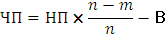 где:ЧП  часть премии, подлежащая возврату;НП  нетто–ставка страховой премии (страховая премия, начисленная по договору за минусом фактической нагрузки, но не более нагрузки, установленной в соответствии с утверждённой структурой тарифной ставки, действующей на дату заключения договора страхования);n  срок действия Договора в днях;m  число дней с даты вступления Договора в силу до даты получения Страховщиком письменного заявления Страхователя об отказе от договора страхования.B – сумма произведённых и подлежащих выплате страховых выплат по страховым случаям, произошедшим в период действия договора страхования.при оплате в рассрочку: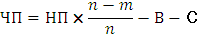 где:ЧП  часть премии, подлежащая возврату;НП  нетто–ставка страховой премии (страховая премия, начисленная по договору за минусом фактической нагрузки, но не более нагрузки, установленной в соответствии с утверждённой структурой тарифной ставки, действующей на дату заключения договора страхования);n  срок действия Договора в днях;m  число дней с даты вступления Договора в силу до даты получения Страховщиком письменного заявления Страхователя об отказе от договора страхования.B – сумма произведённых и подлежащих выплате страховых выплат по страховым случаям, произошедшим в период действия договора страхованияС – часть неоплаченной страховой премии, за вычетом фактической нагрузки по договору.Возврат части уплаченной Страхователем премии осуществляется на основании его заявления о досрочном прекращении договора страхования в течение 10 (Десяти) рабочих дней с момента прекращения договора страхования путём перечисления денежных средств на расчётный счёт Страхователя.Согласно гражданскому законодательству РФ Страхователь вправе отказаться от договора страхования в любое время, если к моменту отказа возможность наступления страхового случая не отпала по обстоятельствам, иным, чем страховой случай. Досрочное расторжение договора осуществляется на основании письменного заявления Страхователя на имя Страховщика.В этом случае, уплаченная Страховщику страховая премия не подлежит возврату, если договором не предусмотрено иное (конкретный размер части страховой премии, подлежащей в данном случае возврату Страхователю, определяется Страховщиком в каждом конкретном случае по согласованию со Страхователем с учётом срока действия договора, наличия или отсутствия в этот период страховых выплат, их размера, расходов на ведение дела Страховщика).Если иное не предусмотрено законом, иными правовыми актами или договором страхования стороны (Страховщик и Страхователь) не могут расторгнуть или изменить заключённый ими договор страхования без согласия третьего лица (Выгодоприобретателя) с момента выражения им должнику намерения воспользоваться своим правом, предусмотренным данным договором.Изменение и расторжение сторонами договора страхования осуществляется в письменном виде в соответствии с положениями, предусмотренными Гражданским кодексом РФ и настоящими Правилами.Расторжение или досрочное прекращение договора страхования не освобождает Страховщика от обязанности выплатить страховое возмещение по страховым случаям, наступившим в течение срока действия договора страхования. В случае расторжения или досрочного прекращения договора страхования Страховщик обязан уведомить об этом участников долевого строительства в течение 7 (Семи) рабочих дней.В случае отзыва лицензии Страховщик, в течение месяца со дня вступления в силу данного решения органа страхового надзора, уведомляет Страхователя об отзыве лицензии, о досрочном прекращении договора страхования и/или о передаче обязательств, принятых по договору страхования (страхового портфеля), с указанием страховщика, которому данный портфель может быть передан.Обязательства по договору страхования, по которому отношения сторон не урегулированы, по истечении 3 (Трёх) месяцев со дня вступления в силу решения органа страхового надзора об отзыве лицензии подлежат передаче другому страховщику в порядке, установленном Законом РФ “Об организации страхового дела в Российской Федерации”.ИЗМЕНЕНИЕ СТРАХОВОГО РИСКА.В период действия договора страхования Страхователь обязан незамедлительно сообщить Страховщику о ставших ему известными значительных изменениях в обстоятельствах, сообщённых Страховщику при заключении договора, если эти изменения могут существенно повлиять на увеличение страхового риска (изменения в сведениях, указанных в Заявлении на страхование, изменения проекта строительства и условий договора участия в долевом строительстве, приостановка по решению суда деятельности Страхователя, отзыв лицензии в установленном законодательством РФ порядке, начало процедуры ликвидации или банкротства, наложение ареста на имущество), а также обстоятельства, предусмотренные сторонами при заключении договора страхования.После получения информации об увеличении страхового риска Страховщик вправе потребовать изменения условий договора страхования или уплаты дополнительной страховой премии соразмерно увеличению риска (изменения оформляются путём заключения в письменной форме дополнительного соглашения на условиях настоящих Правил, расчёт дополнительной страховой премии по которому производится в соответствии с п. 5.11. настоящих Правил).Если Страхователь возражает против изменения условий договора страхования или доплаты страховой премии, Страховщик вправе потребовать расторжения договора в порядке, предусмотренном гражданским законодательством Российской Федерации.Если Страхователь не сообщит Страховщику о значительных изменениях в обстоятельствах, сообщённых при заключении договора, то согласно Гражданскому кодексу РФ Страховщик вправе потребовать расторжения договора и возмещения убытков, причинённых расторжением договора.Страховщик не вправе требовать расторжения договора страхования, если обстоятельства, влекущие увеличение страхового риска, уже отпали.ПРАВА И ОБЯЗАННОСТИ СТОРОН.Страховщик имеет право:Проверять сообщаемую Страхователем информацию и выполнение Страхователем требований договора страхования.Давать Страхователю рекомендации по предупреждению страховых случаев.Самостоятельно выяснять причины и обстоятельства наступления страхового события и возникновения убытков, а в случае необходимости направлять запросы в компетентные органы, иные организации по факту возникновения убытков.При изменении степени риска потребовать изменения условий договора страхования или уплаты дополнительной страховой премии соразмерно увеличению риска.На требование к застройщику о возмещении убытков в размере выплаченного страхового возмещения в случае привлечения застройщика в деле о банкротстве к ответственности в соответствии с Федеральным законом от 26.10.2002 г. № 127-ФЗ "О несостоятельности (банкротстве)".Страховщик обязан:Ознакомить Страхователя с Правилами страхования и вручить ему один экземпляр Правил, на основании которых заключён договор страхования.Обеспечить конфиденциальность в отношениях со Страхователем (Выгодоприобретателем).Соблюдать условия настоящих Правил и договора страхования.Направлять конкурсному управляющему информацию о размере произведённого участникам долевого строительства возмещения.После получения сообщения о наступлении события, имеющего признаки страхового случая, Страховщик обязан:Выяснить обстоятельства наступления события.После получения необходимых документов, в течение 20 (Двадцати) рабочих дней принять решение о  признании либо непризнании наступившего события страховым случаем. При признании события страховым оформить страховой акт, в котором определить размер убытков Выгодоприобретателя и суммы страхового возмещения и произвести выплату в сроки предусмотренные п. 11.4. Правил. При непризнании события страховым случаем в течение 10 (Десяти) рабочих дней направить Страхователю (Выгодоприобретателю) уведомление с обоснованием причины отказа (п. 10.6. Правил).Страхователь имеет право:Досрочно расторгнуть договор страхования в порядке, предусмотренном гражданским законодательством Российской Федерации.Требовать от Страховщика выполнения обязательств по договору страхования.Назначить экспертов, адвокатов по вопросам, связанным с наступлением события, определением размера убытков и сумм страхового возмещения.На получение от Страховщика информации, касающейся его финансовой устойчивости, не являющейся коммерческой тайной.Страхователь обязан:При заключении договора страхования сообщить Страховщику о всех известных ему обстоятельствах, имеющих значение для оценки страхового риска.Уплачивать страховую премию в размерах и сроки, определённые договором страхования.В период действия договора страхования незамедлительно сообщать Страховщику о ставших ему известными значительных изменениях в обстоятельствах, сообщённых Страховщику при заключении договора, если эти изменения могут существенно повлиять на увеличение страхового риска, в порядке, предусмотренном настоящими Правилами.Соблюдать условия настоящих Правил и договора страхования.Сообщать Страховщику обо всех изменениях в условиях договора участия в долевом строительстве.Довести до сведения участников долевого строительства условия страхования, а также сведения о страховой организации, которая осуществляет страхование гражданской ответственности застройщика.При наступлении события, имеющего признаки страхового случая, Страхователь обязан:Незамедлительно уведомить о случившемся Страховщика или его представителя, как только ему стало известно о наступлении события. Если договором предусмотрен срок и(или) способ уведомления, оно должно быть сделано в условленный срок указанным в договоре способом.Несвоевременное уведомление Страховщика о наступлении события даёт последнему право отказать в выплате страхового возмещения, если не будет доказано, что Страховщик своевременно узнал о наступлении события либо что отсутствие у Страховщика сведений об этом не могло сказаться на его обязанности выплатить страховое возмещение.Принять разумные и доступные в сложившихся обстоятельствах меры для уменьшения возможных убытков.В соответствии с гражданским законодательством РФ расходы по уменьшению убытков, подлежащих возмещению Страховщиком, если они были необходимы или были произведены для выполнения указаний Страховщика, должны быть возмещены Страховщиком, даже если соответствующие меры оказались безуспешными (указанные расходы определяются на основании документов, представленных Страхователем: акты (заключения) оценщиков, экспертов, калькуляция расходов, счета-фактуры, банковские платёжные документы).Такие расходы возмещаются Страхователю пропорционально отношению страховой суммы к страховой стоимости (действительной (фактической) стоимости расходов по уменьшению убытков Страхователя), независимо от того, что вместе с возмещением других убытков они могут превысить страховую сумму.Представить Страховщику заявление и документы (материалы) по событию, имеющему признаки страхового случая, предусмотренные п.п. 10.2.-10.3. настоящих Правил.Сообщить Страховщику обо всех заключённых договорах страхования риска ответственности за нарушение обязательств по договору участия в долевом строительстве.Незамедлительно известить Страховщика о всех требованиях, предъявленных ему в связи с неисполнением или ненадлежащим исполнением обязательств по передаче участникам долевого строительства жилых помещений.Если Страховщик сочтёт необходимым назначение своего адвоката или иного уполномоченного лица для защиты интересов как Страховщика, так и Страхователя в связи со страховым случаем – выдать доверенность или иные необходимые документы для защиты таких интересов указанным Страховщиком лицам. Страховщик имеет право, но не обязан представлять интересы Страхователя в суде или иным образом осуществлять правовую защиту Страхователя в связи со страховым случаем.ПОРЯДОК ОПРЕДЕЛЕНИЯ РАЗМЕРА СУММЫ СТРАХОВОГО ВОЗМЕЩЕНИЯ.После получения от Страхователя предварительного сообщения о происшедшем событии Страховщик осуществляет следующие действия:Устанавливает факт наступления события (в пределах срока, предусмотренного настоящими Правилами для составления страхового акта): проверяет соответствие приведённых в заявлении Страхователя сведений (обстоятельства события) условиям договора страхования и настоящим Правилам; определяет факт и причины неисполнения (ненадлежащего) исполнения Страхователем обязательств перед участниками долевого строительства, вследствие которого были причинены убытки (на основании документов соответствующих организаций, документов Страхователя, участников долевого строительства); проверяет, было ли происшедшее событие и наступившие убытки предусмотрены договором страхования; определяет необходимость привлечения экспертов, осуществляет иные действия, направленные на установление факта страхового случая.При признании события страховым случаем определяет количество потерпевших, размер страховой выплаты, оформляет акт о страховом случае (страховой акт), производит выплату страхового возмещения (отказывает в выплате при наличии оснований) в сроки, предусмотренные настоящими Правилами.При наступлении события, имеющего признаки страхового случая, Страхователь должен направить Страховщику в срок не позднее 3 (Трёх) рабочих дней со дня наступления события (с момента предварительного уведомления Страховщика) письменное заявление с указанием обстоятельств и даты его наступления.При отсутствии между Страховщиком и Страхователем судебного спора по поводу признания наступившего события страховым случаем, определения размера суммы страхового возмещения к заявлению Страхователя прилагаются договор (полис) страхования, а также нотариально заверенная копия договора участия в долевом строительстве, обязательства по которому не исполнены или ненадлежащим образом исполнены Страхователем, и другие документы, подтверждающие факт наступления страхового случая, количество потерпевших лиц и размер страхового возмещения: письменные претензии участников договора долевого строительства к Страхователю о возмещении убытков в связи с нарушением последним обязательств по договору участия в долевом строительстве с приложением расчёта и документов, подтверждающих понесённые убытки; документы, подписанные Страхователем и Выгодоприобретателем, подтверждающие факт неисполнения или ненадлежащего исполнения договора участия в долевом строительстве; заключения экспертиз или специалистов, подтверждающие факт нарушения застройщиком своих обязательств по договору; документы, подтверждающие размер убытка (акты (заключения) оценщиков, экспертов, аудиторов; расчёты); копии документов (бухгалтерских, банковских), подтверждающих фактическое расходование средств, привлечённых Страхователем денежных средств, документы компетентных органов, соответствующего федерального органа исполнительной власти, осуществляющего функции по выработке государственной политики и нормативно правовому регулированию в сфере строительства.Решение о размере убытков, возникших вследствие наступления страхового случая, предусмотренного настоящими Правилами и договором страхования, принимается Страховщиком после всестороннего анализа всех обстоятельств наступившего события на основании заявления Страхователя, а также представленных им бухгалтерских, банковских, иных финансовых и платёжных документов и расчётов, свидетельствующих о причинах нарушения обязательств по договору участия в долевом строительстве, размере убытков участников долевого строительства, а также заключений экспертов (экспертных комиссий), актов и заключений оценочных и иных фирм, имеющих лицензии на соответствующие виды деятельности, материалов правоохранительных и иных компетентных органов (решение принимается в пределах срока, предусмотренного настоящими Правилами на оформление страхового акта).Страховщик также вправе потребовать от Страхователя подтверждения о принятии им необходимых мер по выполнению своих обязательств по договору участия в долевом строительстве (письменные претензии к своим должникам, контрагентам, субподрядчикам, исковые заявления, решения суда (арбитражного суда), договоры с субподрядчиками и т.п.).Все обязательства, вытекающие из договора страхования, при наступлении страхового случая, предусмотренного настоящими Правилами, должны быть исполнены Страховщиком не позднее 30 (Тридцати) календарных дней с момента получения Страховщиком всех необходимых документов по наступившему событию, если по факту данного события не было возбуждено уголовное дело и в пределах указанного срока Страховщиком получены все необходимые документы для подтверждения факта страхового случая и определения размера убытков или имеется решение суда, вступившее в законную силу (при рассмотрении спора между Страховщиком и Страхователем по факту причинения вреда в судебном порядке).Если Страховщик признает наступившее событие страховым случаем и при отсутствии судебного спора между сторонами, он, на основании заявления, документов, представленных Страхователем, участниками долевого строительства (Выгодоприобретателями), а также дополнительно полученных им документов (в случае если это необходимо, перечень таких документов определяется по соглашению сторон в каждом конкретном случае с учётом конкретных обстоятельств наступившего события), в течение 20 (Двадцати) рабочих дней с момента получения всех необходимых документов оформляет страховой акт, в котором указываются обстоятельства страхового случая, обоснование произведённых расчётов размера причинённых убытков, размер суммы страхового возмещения.Страховой акт не составляется, если при проверке заявления Страхователя и претензий Выгодоприобретателей к Страхователю установлено, что заявленный убыток наступил не в результате страхового случая. В этом случае Страховщиком, Страхователем и Выгодоприобретателем в течение 10 (Десяти) рабочих дней с момента принятия такого решения (принимается в пределах срока, предусмотренного настоящими Правилами для оформления страхового акта) составляется документ произвольной формы, в котором указываются причины, по которым страховой акт не был составлен, или Страховщик направляет Страхователю и Выгодоприобретателю в тот же срок письменное уведомление с указанием причин непризнания наступившего события страховым случаем и принятом решении об отказе в выплате страхового возмещения.При наступлении страхового события убыток Выгодоприобретателя определяется в пределах страховой суммы исходя из цены договора участия в долевом строительстве и не может быть менее суммы, рассчитанной исходя из общей площади жилого помещения, подлежащего передаче участнику долевого строительства, и показателя средней рыночной стоимости одного квадратного метра общей площади жилья в субъектах Российской Федерации, который определён федеральным органом исполнительной власти, осуществляющим функции по выработке и (или) реализации государственной политики и нормативно-правовому регулированию в сфере строительства, и подлежит применению для расчёта размеров социальных выплат для всех категорий граждан, которым указанные социальные выплаты предоставляются на приобретение, строительство жилых помещений за счёт средств федерального бюджета, на дату представления документов Выгодоприобретателем для осуществления такой выплаты.При наличии судебного спора между Страховщиком и Страхователем сумма страхового возмещения определяется на основании решения суда (арбитражного суда), вступившего в законную силу, в пределах страховой суммы, предусмотренной сторонами в договоре страхования (за исключением случая, предусмотренного п. . настоящих Правил).Оплата услуг независимых экспертов, которые могут быть приглашены для определения размера убытков любой из сторон договора страхования, производится за счёт пригласившей стороны.ВЫПЛАТА СТРАХОВОГО ВОЗМЕЩЕНИЯ. ОТКАЗ В СТРАХОВОЙ ВЫПЛАТЕ.Страховая выплата – денежная сумма, установленная договором страхования и выплачиваемая Страховщиком при наступлении страхового случая.Страховая выплата осуществляется Страховщиком в соответствии с договором страхования на основании:заявления Выгодоприобретателя на страховую выплату;страхового акта;письменной претензии Выгодоприобретателя к Страхователю о возмещении причинённых убытков, с приложением необходимых документов;документов, подтверждающих факт наступления страхового случая и размер причинённых убытков;документов, идентифицирующих Выгодоприобретателя (паспорт – для физического лица; учредительные документы, документы о государственной регистрации – для юридического лица);решения суда (арбитражного суда), вступившего в законную силу, при разрешении спора в судебном порядке.Страховщик производит страховую выплату в течение 10 (Десяти) рабочих дней после оформления страхового акта.Страховая выплата по договорам страхования производится в валюте Российской Федерации.Выплата страхового возмещения производится Выгодоприобретателю-участнику долевого строительства.Страховщик освобождается от выплаты страхового возмещения, когда страховой случай наступил вследствие:Воздействия ядерного взрыва, радиации или радиоактивного заражения.Военных действий, а также манёвров или иных военных мероприятий.Гражданской войны, народных волнений всякого рода или забастовок.Изъятия, конфискации, реквизиции, ареста или уничтожения имущества, по распоряжению государственных органов.Страховщик также освобождается от выплаты страхового возмещения, если страховой случай наступил вследствие умышленных действий (бездействия) Страхователя (Выгодоприобретателя).Решение об отказе в страховой выплате принимается Страховщиком и сообщается Страхователю в письменной форме с мотивированным обоснованием причин отказа в течение 10 (десяти) рабочих дней с момента принятия Страховщиком данного решения (принимается в пределах срока, предусмотренного настоящими Правилами для оформления страхового акта).Отказ Страховщика произвести страховую выплату может быть обжалован Страхователем в суд, арбитражный или третейский суды.К Страховщику, уплатившему страховое возмещение, переходит в пределах уплаченной суммы право требования, которое Выгодоприобретатель имеет к застройщику, ответственному за убытки, возмещённые в результате страхования. Условие договора, исключающее переход к Страховщику права требования к лицу, умышленно причинившему убытки, ничтожно.Перешедшее к Страховщику право требования осуществляется им с соблюдением правил, регулирующих отношения между Выгодоприобретателем и лицом, ответственным за убытки.Выгодоприобретатель обязан передать Страховщику все документы и доказательства и сообщить ему все сведения, необходимые для осуществления Страховщиком перешедшего к нему права требования.Если Выгодоприобретатель отказался от своего права требования к лицу, ответственному за убытки, возмещённые Страховщиком, или осуществление этого права стало невозможным по вине Выгодоприобретателя, Страховщик освобождается от уплаты страхового возмещения полностью или в соответствующей части и вправе потребовать возврата излишне уплаченной суммы возмещения.ИСКОВАЯ ДАВНОСТЬ. ПОРЯДОК РАЗРЕШЕНИЯ СПОРОВ.Выгодоприобретатель сохраняет право на получение страхового возмещения по страховому случаю, наступившему в течение двух лет по истечении предусмотренного договором участия в долевом строительстве срока передачи жилого помещения.Споры, возникающие при исполнении условий договора страхования, разрешаются сторонами в обязательном досудебном претензионном порядке. Сторона, получившая претензию, должна направить второй Стороне письменный ответ в течение 20 (Двадцати) рабочих дней с даты получения претензии. При не достижении соглашения спор передаётся на рассмотрение суда, арбитражного или третейского суда в соответствии с их компетенцией. 